Cynllun ar gyfer cyflogadwyedd a sgiliau 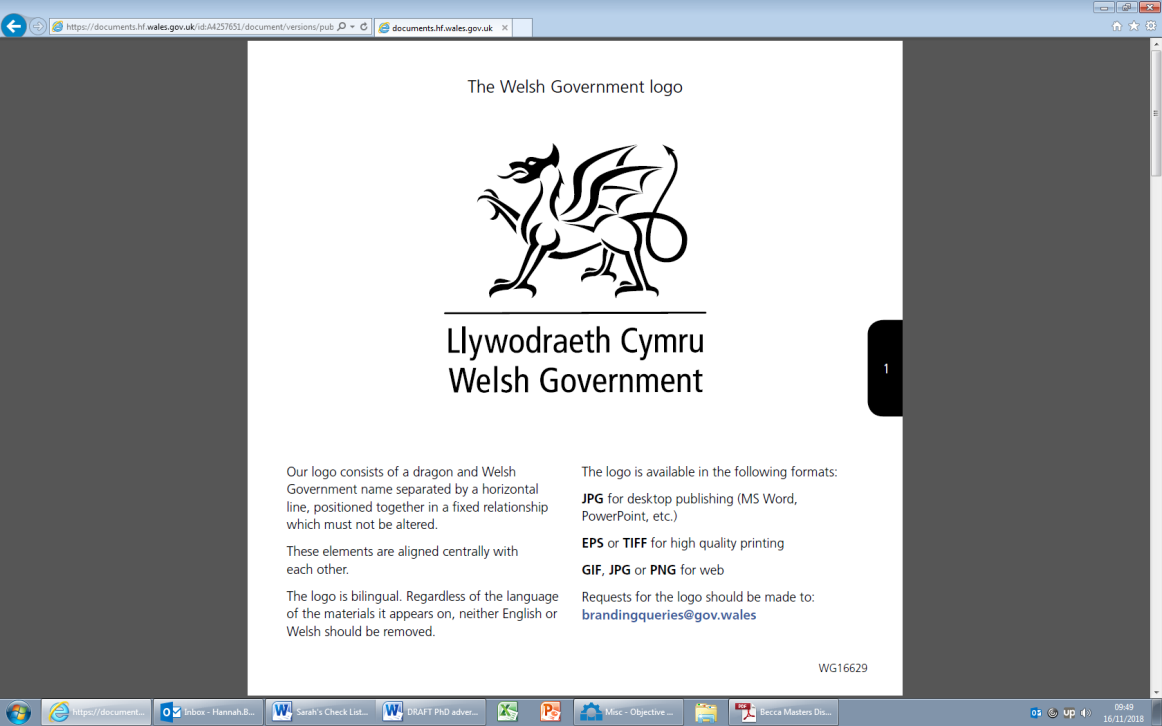 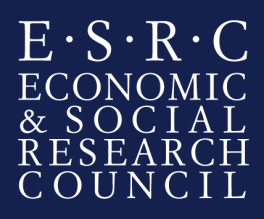 CrynodebDyma gyfle cyffrous i ymgymryd â lleoliad gwaith am dâl ar brosiect i Lywodraeth Cymru er mwyn helpu i gyflawni’r Cynllun Cyflogadwyedd a Sgiliau. Bydd yr ymgeisydd llwyddiannus yn gweithio'n agos gyda swyddogion Llywodraeth Cymru a rhanddeiliaid i ymchwilio i amrywiaeth o ganlyniadau ymchwil a'u datblygu, a chefnogi Llywodraeth Cymru yn ei phroses ymchwil. Bydd yr ymgeisydd yn cael y cyfle i ddefnyddio sgiliau ymchwil mewn amgylchedd polisi, i ddatblygu mwy ar ei sgiliau cyffredinol (megis ysgrifennu adroddiadau a gwneud cyflwyniadau) a chyfoethogi ei wybodaeth am ymchwil y tu hwnt i faes academaidd.Y sefydliad Llywodraeth Cymru yw'r Llywodraeth ddatganoledig ar gyfer Cymru sy'n gyfrifol am yr economi, addysg, iechyd a'r GIG yng Nghymru, busnes, gwasanaethau cyhoeddus ac amgylchedd Cymru.Yn benodol, bydd yr interniaeth wedi'i lleoli o fewn y gwasanaethau Gwybodaeth a Dadansoddi (KAS). Mae KAS yn casglu, dadansoddi a chyflwyno ymchwil a data ar gyfer llunwyr polisïau a'r cyhoedd yn unol â safonau proffesiynol. Maent yn cynnig tystiolaeth annibynnol i ddeall, datblygu, gweithredu, monitro a gwerthuso polisïau'r llywodraeth. Mae KAS hefyd yn cefnogi cydweithwyr polisi i ddatblygu, gweithredu a chyflawni polisïau. Yr interniaeth Bydd yr intern yn rhan o'r tîm sy'n gweithio ar bolisi cyflogadwyedd a sgiliau a bydd yr interniaeth yn gyfle cyffrous i weithio wrth galon Llywodraeth Cymru. Bydd yr intern yn gweithio’n agos gyda swyddogion polisi ac ymchwilwyr, a bydd cyfle iddynt roi eu sgiliau ymchwil ar waith mewn amgylchedd polisi, i ddatblygu mwy ar eu sgiliau cyffredinol (megis ysgrifennu adroddiadau a gwneud cyflwyniadau) a chyfoethogi eu gwybodaeth am bolisi. Bydd yr ymgeisydd llwyddiannus yn elwa ar gyfleoedd datblygu a gynigir yn ganolog gan Lywodraeth Cymru, a gall hyn gynnwys mentora, cysgodi, cefnogaeth gan gymheiriaid a hyfforddiant.Bydd interniaid yn elwa ar y profiad o gydweithio'n agos â Llywodraeth Cymru: Meithrin gwell dealltwriaeth o'r byd y tu allan i'r byd academaidd a chynyddu cyflogadwyedd, gan ddefnyddio eu gwybodaeth a'u sgiliau i gyfrannu at waith Llywodraeth Cymru. Gall cydweithwyr y intern yn Llywodraeth Cymru gynnig goleuni pellach ar ei brosiect PhD a all gyfrannu at lwyddiant y thesis, yn ogystal â chyfleoedd rhwydweithio o fewn y maes polisi sy'n gysylltiedig â'r maes ymchwilSgiliau a gwybodaeth trosglwyddadwySgiliau rheoli amserSgiliau ysgrifennu adroddiadauY prosiect   Cyhoeddwyd y Cynllun Cyflogadwyedd a Sgiliau ar 8 Mawrth 2022 - Cymru gryfach, decach a gwyrddach: cynllun cyflogadwyedd a sgiliau | LLYW.CYMRUBydd y gwaith o gyflawni a gweithredu'r Cynllun yn cael ei oruchwylio gan Fwrdd, a fydd â rôl allweddol i'w chwarae wrth gydlynu'r gwaith o gyflawni ymrwymiadau trawslywodraethol yn y Cynllun, a chael goruchwyliaeth strategol o gynnydd ar ddangosyddion, cerrig milltir a data'r farchnad lafur, gan gynnwys (ymysg eraill) y rhai a nodir yn Atodiad Technegol y Cynllun.Mae'r Bwrdd yn gofyn am intern PhD i ddadansoddi a synthesis data sy'n bodoli eisoes er mwyn llywio'r ymrwymiadau a nodir yn y Cynllun, sydd yn ei dro yn cefnogi'r pum amcan strategol a nodir yn y Cynllun.Bydd angen data, tystiolaeth, ymchwil a gwybodaeth lefel ymrwymiad perthnasol ar y Bwrdd i gefnogi ei swyddogaeth. Mae llawer o'r wybodaeth hon ar gael drwy systemau presennol, ond bydd angen casglu tystiolaeth ategol a'i chyflwyno i'r Bwrdd ar draws y 50 o ymrwymiadau a'r 5 amcan strategol.  Mae’r Cynllun yn gosod y Rhaglen Lywodraethu wrth wraidd popeth a wnawn – er mwyn sicrhau nad oes neb yn cael ei adael ar ôl, a neb yn cael ei ddal yn ôl, drwy ymrwymiad a rennir i newid bywydau pobl er gwell.Mae'r Cynllun yn dangos blaenoriaethau polisi a buddsoddi clir, gan fireinio ein ffocws cyflawni a gweithgarwch partneriaid ar gamau gweithredu dros dymor y Llywodraeth hon a fydd yn gadael gwaddol cadarnhaol ar gyfer cenedlaethau'r dyfodol. Mae'n ailddatgan ein nodau tymor hwy i gyflymu'r cynnydd ar draws y set gyntaf o Gerrig Milltir Cenedlaethol a osodwyd ym mis Rhagfyr 2021, a sbarduno ymateb ar y cyd ar draws pob corff cyhoeddus sy'n ddarostyngedig i Ddeddf Llesiant Cenedlaethau'r Dyfodol. Mae'r Cynllun ei hun yn cynnwys 50 o ymrwymiadau sy'n cefnogi cynnydd tuag at y 5 amcan strategol sef:Hybu cyfranogiad, cynnydd a chyflogaeth pobl ifanc, Mynd i'r afael ag anghydraddoldeb economaidd,Hybu chwarae teg i bawb yn y gwaith,Cefnogi pobl sydd â chyflwr iechyd hirdymor i weithio,Rhagori lefelau sgiliau a chymwysterau a gwella symudedd y gweithlu. Canlyniadau prosiect a ragwelir:Data a gwaith dadansoddi o ansawdd uchel i helpu i ddeall sut mae'r cynllun yn cael ei weithredu ac a yw'r amcanion yn cael eu cyflawni;Cyfres o adroddiadau ar bynciau penodol, a allai gynnwys ymysg eraill: dealltwriaeth o anghenion y grwpiau blaenoriaeth o unigolion sy'n cael eu cefnogi gan y Cynllun ac i ba raddau y mae'r cynllun yn cyflawni'r anghenion hynny; yr argyfwng costau byw a’i effaith ar y Cynllun; ac effaith newidiadau yn y dirwedd wleidyddol, gymdeithasol ac economaidd ehangach ar y Cynllun. Mae enghreifftiau o'r adroddiadau pwnc yr ydym yn debygol o'u hangen yn cynnwys: dadansoddiad o aliniad ac effaith y Cynllun ar ymrwymiadau eraill Llywodraeth Cymru, megis y Cynllun Gweithredu Cymru Wrth-hiliol; ac anghenion newidiol o ran gofynion sgiliau unigolion o ystyried yr argyfwng costau byw.Dadansoddiad o ddogfennau polisi a chyfres o adolygiadau o lenyddiaeth i gefnogi gweithredu'r Cynllun yng nghyd-destun dull 4 gwlad o edrych ar gyflogadwyedd a sgiliau;Adroddiad technegol a fyddai'n cynnwys y canlynol: Adolygiad o'r hyn y gallwn ei ddysgu o’r data Trafodaeth am y mathau gwahanol o ddadansoddiadau y gellid eu defnyddio i ddadansoddi data'r arolwg ac argymhellion o ran y dull gorau i'w ddefnyddioCrynodeb o ganlyniadau'r dadansoddiad.  Cyflwyniad i gydweithwyr dadansoddol a swyddogion polisi ar ganfyddiadau'r adroddiad yn y lle cyntaf ac i'r Bwrdd wedi hynny. Cyfrifoldebau a gofynion yr interniaeth Bydd yr interniaeth yn para am gyfnod o 6 mis, gyda’r opsiwn o estyniad, ac yn ystod y cyfnod hwn bydd y sefydliad cartref yn rhewi prosiect PhD y myfyriwr. Bydd y myfyriwr yn cael ei dalu’r hyn sy’n cyfateb i’w dâl (stipend) yn ystod ei interniaeth. Yn ogystal â gwyliau blynyddol, gellir trefnu amser ar gyfer ymrwymiadau PhD drwy drafod gyda’r rheolwyr llinell, e.e. cyfarfodydd grwpiau ymchwil a chyflwyniadau cynhadledd. Anogir ceisiadau gan fyfyrwyr rhan-amser.Rhagwelir y bydd yr ymgeisydd llwyddiannus yn gweithio gartref yn ystod cyfnod yr interniaeth. Mae hyn yn seiliedig ar ein dealltwriaeth bresennol o'r sefyllfa a'r hyn sy'n bosibl o ran gwaith ymchwil. Gall hyn newid wrth i sefyllfa Covid-19 ddatblygu. Pe bai sefyllfa Covid-19 yn datblygu ac yn caniatáu dychwelyd i'r swyddfeydd yn raddol, byddai hyn yn cael ei drafod gyda’r ymgeisydd llwyddiannus.Bydd yr interniaeth yn para am gyfnod o 6 mis amser llawn neu’r hyn sy’n cyfateb yn rhan-amser. Ar gyfer myfyrwyr sydd wedi’u cofrestru yn rhan-amser, mae’r interniaeth hon ar gael yn rhan-amser dros gyfnod hwy (dim llai na thri diwrnod yr wythnos waith), i’w negodi rhwng Llywodraeth Cymru a’r ymgeisydd llwyddiannus. Os hoffech gael eich ystyried ar sail ran-amser, nodwch eich dewis oriau gwaith ar y ffurflen gais. Manyleb myfyriwr  Rhaid bod gan y myfyriwr:Y gallu i ddadansoddi data ansoddol. Profiad o gynnal cyfweliadau.  Sgiliau dadansoddi data cryf, gan gynnwys dadansoddiadau atchweliad a'r profiad o weithio gyda data arolygon meintiol. Profiad o drin a defnyddio data yn Stata neu SPSS. Y gallu i gynhyrchu tablau croes a siartiau sydd wedi eu dylunio'n dda, ac i lunio dogfennau cryno sydd wedi eu hysgrifennu'n dda i gyflwyno deunydd technegol mewn fformat hawdd ei ddeall.Dyddiad dechrau'r interniaethMawrth 2023 (union ddyddiad i'w drafod). Efallai y bydd rhywfaint o hyblygrwydd yn dibynnu ar amgylchiadau unigol.  Cyllid a chostauGellir talu costau teithio a llety rhesymol i fyfyrwyr nad ydynt wedi'u lleoli yng Nghaerdydd fel arfer. Dylai ceisiadau fod yn gyson â chanllawiau DTP Cymru. Ni fydd ceisiadau gan fyfyrwyr sydd angen cyllid ychwanegol ar gyfer teithio a llety yn cael eu trin yn llai ffafriol. Os oes gennych unrhyw ymholiadau am hyn, cysylltwch â Carole Baker yn DTP Cymru ar:  enquiries@walesdtp.ac.ukDiogelwch Mae gweithdrefnau fetio Llywodraeth Cymru (sy'n berthnasol i staff dros dro yn ogystal â staff parhaol) yn cynnwys cwblhau ffurflen gais Safon Ddiogelwch Safonol ar gyfer Personél (BPSS) a Holiadur Diogelwch ar gyfer y broses fetio.Mae'r broses hon yn gofyn i'r ymgeisydd gyflwyno tri math gwreiddiol o ddogfen adnabod. Dylai un o'r rhain fod yn ddogfen â llun (pasbort, trwydded yrru newydd), dylai un ddogfen ddangos y cyfeiriad presennol, a gallai'r trydydd math fod yn fil cyfleustodau, tystysgrif geni, P45 neu P60.YmholiadauDylid cyfeirio unrhyw ymholiadau ynglŷn â'r post neu'r broses ymgeisio I David Heath – david.heath@gov.Wales 